 Did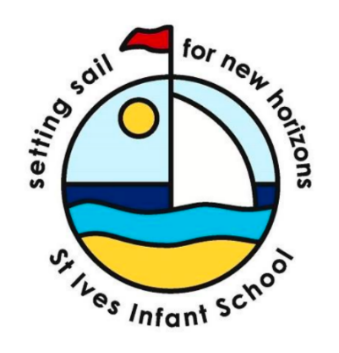 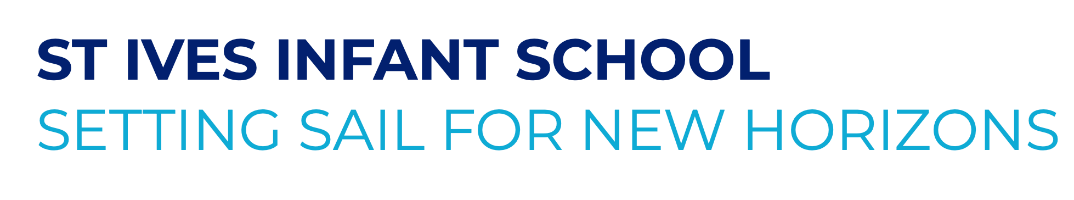     Newsletter 5th November 2020  St Ives Infant and Nursery School  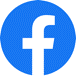     https://www.st-ives-inf.cornwall.sch.uk/webKey Dates                                                          INSET DAYS 2020 - 2021February 8th 2021April 19th 2021July 23rd 2021Christmas Holidays 21st December to 1st January 2021This year’s full school calendar can be found on our website. The days may be shorter, we are more restricted than ever but we have lots to celebrate in school and lots of exciting things planned. This week I am going to start with celebrations to bring us all some joy! Achievers Assembly     Well done to all of our achievers. We are all very proud of you!Hot chocolate sessions took place today and will also be taking place next week. We also have a new team member, Buddy the Elf, who has decided to start his shift particularly early this year to spread a smile or two. He started yesterday listening to some readers, which he really enjoyed. We will be sharing what he gets up to on our Facebook page….FOSIISBags2SchoolFOSIIS have organised a distanced fundraiser for school. Bags2school will be collecting good quality RE-USE items from school on Friday 4th December at 9am. We will receive bags on Wednesday 2nd and Thursday 3rd December down at the Elliot building, 8.45 – 9.15 and 2.45 – 3.15. Due to covid they are not supplying bags this year so please use your own – there is no limit. It’s a perfect time of year for a clear out now the children are back at school and the seasons are changing. We can donate: Mens, ladies & childrens clothing, paired shoes, handbags, belts & accessoriesThey cannot accept: Uniforms, workwear, pillows, duvets or pieces of fabric. The full leaflet can be found on facebook or displayed on the notice board. The Quiet AreaMrs Hicks and her husband have been working extremely hard in the holidays, developing The Quiet area. She couldn’t believe how many bags of garden rubbish there were! It is going to be an ongoing project of hers and there are still many things to be done. They have put tree stumps to sit on and she hopes that a table will be made shortly. Although the tree stumps are quite sturdy and heavy, they are also wobbly. We will be spending time reminding the children to use this area respectfully for the purpose it has been created.To create an edge to the borders, Mrs Hicks would like to ask as many children as possible to paint a pebble (any size, pictures or patterns it doesn’t matter!) which they can then place down in the quiet area for others to look at. She would love it if the whole school could be involved in this project; it would certainly encourage the children to be proud of this area and to take even more care of it. Feel free to bring the painted pebbles into classrooms as soon as possible so our ‘border snake’ can start to grow!A huge thank you to Mrs and Mr Hicks for their ongoing hard work to improve this area. I am sure it will be appreciated. SiteMiss Davey and I would like to remind everyone to ensure their children are safe on both of our sites. We would politely ask that children do not run in between the planted areas/bushes, climb on the walls or bins and are supervised at all times. Can we also remind everyone that whilst the carpark is closed to most vehicles after school, there are still vehicles moving in the carpark areas so the usual vigilance is needed at all times, this includes the barriers. We have had some very near misses with children and parents who have chosen to walk under them when they have been open and operational. VandalismVery sadly I have to report, yet again, that our school has suffered further vandalism. Our main shelter at the front of school has been damaged for the second time in just a few months. We are trying, very creatively in these times of limited budgets, to try to improve our school site for our children. It is absolutely soul destroying when people dedicate their time to support to us, for it to be disrespected in this way. We have been successful in the past in identifying vandals thanks to the CCTV which our parents helped fund. Police have been involved and we will continue to work with them as we are determined to improve our whole site for our children and families.Nursery & Reception – Places Our Early Years team are working on some information to share in preparation for new admissions as unfortunately, due to current circumstances we are unable to show prospective parents around. We will update you as soon as we are in a position to share this. Final note…In these somewhat challenging times it is particularly important we focus on what we have, rather than what we are missing out on. I wish I could share the exciting, learning buzz that is evident around school every day – it really does make everything worthwhile. Whilst there is much uncertainty around us, school is often a constant factor for children. It is familiar and they know what is happening. They cope well with small changes because they know it is one of their safe spaces. We are privileged to work with our children. It is also important to acknowledge that this year has been particularly challenging for school staff. Today we held a staff breakfast to say ‘thank you’ for all their hard work during the first half term. It has been exceptionally challenging time for all, in and out of school, and I feel it is important to take time to thankful and appreciative. Have a wonderful weekend, and thank you, as always, for your support – I really do appreciate it. Mrs Farrar 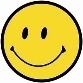 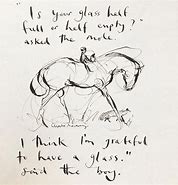 23.10.2005.11.20PipitSamuelPuffinMiaLaylaChoughMasonScarlettHeronReggieSowennaKittiwakeOliviaScott-BaileyCormorantBrookeMelissaSandpiperBellaBarnaby 